RRoman Catholic Geraldton Church Property Act 1925Portfolio:Attorney GeneralAgency:Department of JusticeRoman Catholic Geraldton Church Property Act 19251925/009 (16 Geo. V No. 9)24 Sep 192524 Sep 1925Reprint 1 as at 7 Feb 2003 Reprint 1 as at 7 Feb 2003 Reprint 1 as at 7 Feb 2003 Reprint 1 as at 7 Feb 2003 Land Information Authority Act 2006 s. 1552006/06016 Nov 20061 Jan 2007 (see s. 2(1) and Gazette 8 Dec 2006 p. 5369)Standardisation of Formatting Act 2010 s. 312010/01928 Jun 201011 Sep 2010 (see s. 2(b) and Gazette 10 Sep 2010 p. 4341)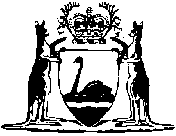 